Závazná přihláška na zájezd do Irska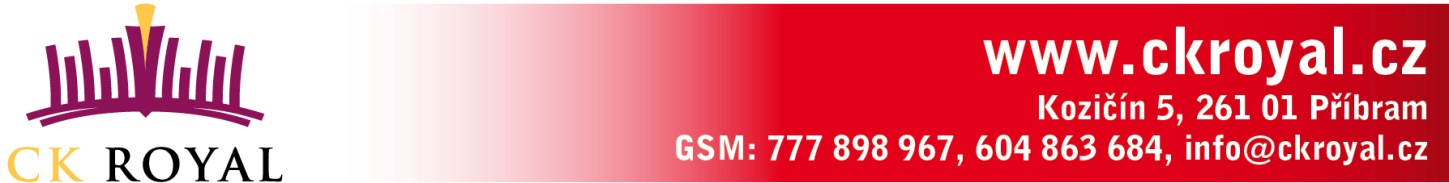 Souhlasím, aby se můj syn/moje dcera zúčastnil/ a zájezdu do Velké Británie a Irska a zároveň potvrzuji, že jsem se seznámil/a se storno podmínkami CK Royal a sesplátkovýn kalendářem.*na podmínkách vstupu do Velké Británie se pro občany EU po brexitu nic nemění. Až do konce roku 2020 je možný vstup do Velké Brtánie pouze na OP.                                                                                                                                                           Podpis zákonného zástupce……………………………Odstřihnout -------------------------------------------------------------------------------------------------------------------------------------------------------------------------------------Platba:	Zájezd bude hrazen ve dvou splátkách na účet školy. Záloha ve výši 6000,-Kč do 29.11.2019 a doplatek 7490,-Kč do 13.3.2019. O termínu placenídoplatku budete včas informováni.Číslo účtu:		1016001416/5500Specifický symbol:	557Variabilní symbol:	číslo čipové karty žákaTímto vás žádám o odevzdání přihlášky a kontaktního formuláře osobně Vítu Šimůnkovi a zároveň zaplacení zálohy ve výši     6000,-Kč do 29.11.2019 na výše uvedený účet.Jméno a příjmení:Datum narození: Státní příslušnost a číslo pasu/ OP: